        РЕШЕНИЕ                                                                        ЧЕЧИМ    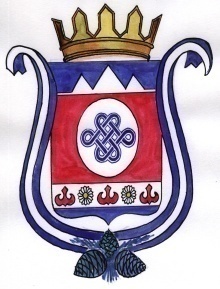     19 февраля 2019    г                    с. Камлак                             № 5/2О передаче осуществления части полномочий муниципального образования Камлакское сельское поселение администрации муниципального образования «Шебалинский район»Руководствуясь частью 4 статьи 15 Федерального закона от 6 октября 2003 года № 131-Ф3 «Об общих принципах организации местного самоуправления в Российской Федерации», Бюджетным кодексом Российской Федерации, Уставом муниципального образования Камлакское сельское поселение, сельский Совет депутатов МО Камлакское сельское поселение, РЕШИЛ:  1. Утвердить Соглашение между администрацией района (аймака) МО «Шебалинский район» и муниципального образования Камлакское сельское поселение о передаче части полномочий в области градостроительной деятельности (текст Соглашения прилагается).2.  Направить настоящее решение в администрацию муниципального образования «Шебалинский район».3. Настоящее решение вступает в силу со дня его обнародования в соответствии со ст. 48 п.7 Устава муниципального образования Камлакское сельское поселение.4.  Контроль  за исполнением  настоящего решения оставляю за собой.Глава МО Камлакское сельское поселение___________ С.В. Соколов